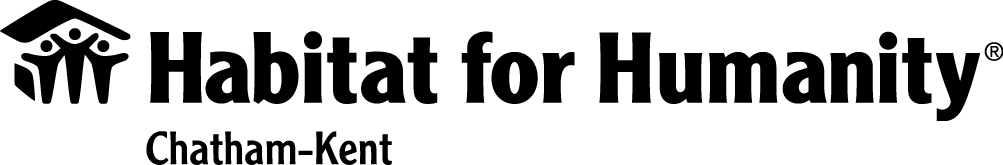 ReStore Safety Quiz:https://www.youtube.com/watch?v=PL8mDhnQq5YCircle the best answer provided.  Please forward this completed quiz into the Habitat for Humanity Chatham-Kent office.  Thank you. Wear the required PPE – Which stands for: Primary Photograph EnhancerPersonal Property EraserPersonal Protective Equipment You will be required to wear _________________ to avoid more serious injury to your legs.Hip WadersLong PantsA KiltIf you’ve never used a power tool before, demand _______________________.A refundTo see your lawyerSome training One way to reduce hazards is to keep your workspace free from _______________________.ClutterAliensTaxes Take the weight on your ________________ when lifting objects, not your back.SpineNeckLegs Before moving objects, remove ________________________ from your path.CustomersHazardsObstaclesAll of the above RAC stands for:Reduce, Address, CollateralRandom Access CacheRecognize, Assess, ControlRadio Active ContaminantWatch for hazards that may cause ______________, _______________ and ____________________. Leaps, hops and jumpsSlips, trips and fallsWalks, runs and sprintsPeter, Paul and Mary Keep customers away from ___________________________.The parking lotThe thermostatHazardous areas Ask for ___________________________ when dealing with difficult customers. A timeoutHelp from a supervisorA thesaurusBetter seats